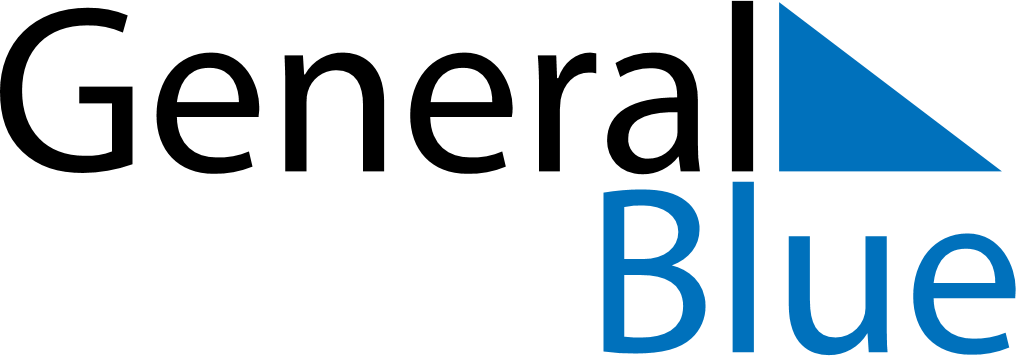 May 2021May 2021May 2021May 2021ChinaChinaChinaSundayMondayTuesdayWednesdayThursdayFridayFridaySaturday1Labour Day23456778Labour DayLabour DayLabour Day
Youth DayLabour Day910111213141415161718192021212223242526272828293031